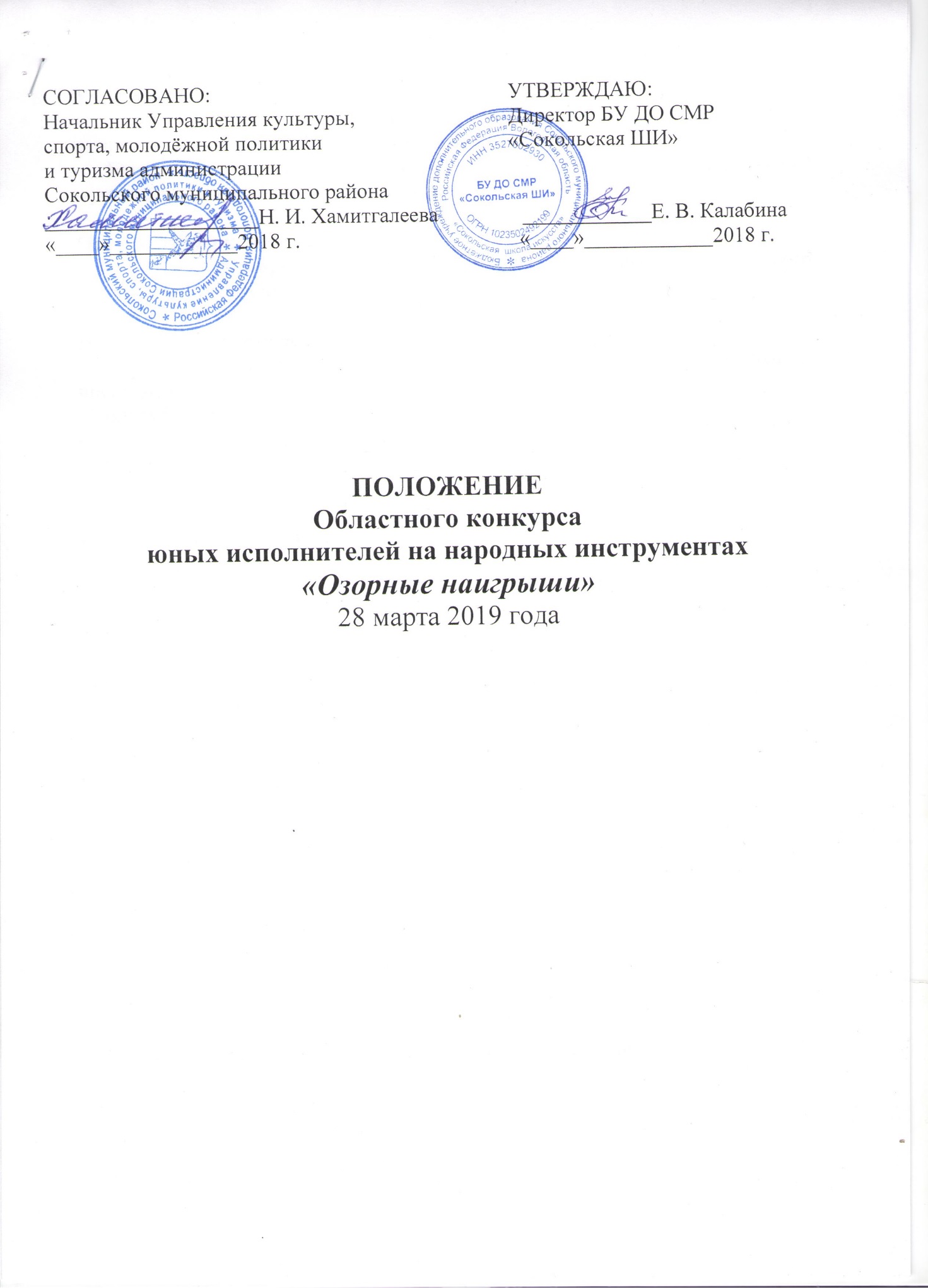 Учредители конкурса- Управление культуры, спорта, молодежной политики и туризма администрации Сокольского муниципального района- Бюджетное учреждение дополнительного образования Сокольского муниципального района «Сокольская школа искусств»Организаторы конкурсаБюджетное учреждение дополнительного образования Сокольского муниципального района «Сокольская школа искусств»Цель и задачи конкурса- Сохранение и приумножение традиций исполнения на народных инструментах- Популяризация народных инструментов- Выявление и поощрение наиболее способных и одаренных обучающихся ДМШ и ДШИ- Обмен педагогическим опытомСроки проведения конкурсаКонкурс проводится 28 марта 2019 годаНачало прослушиваний с 11 часов. Начало регистрации участников с 10 часов.Место проведения конкурсаКонкурс проводится в концертном зале Бюджетного учреждения   дополнительного образования Сокольского муниципального района «Сокольская школа искусств». Участники конкурсаВ конкурсе принимают участие обучающиеся ДМШ и ДШИ Вологодской области. Номинации конкурса- Баян- Аккордеон- Гармонь- Домра- Балалайка- ГитараПрослушивание солистов проводится по следующим возрастным группам:1  группа – 1 класс2 группа – 2 класс3 группа – 3 класс4 группа – 4 класс5 группа – 5-6 классКонкурсная программаУчастники конкурса исполняют 2 разнохарактерных  произведения.Регламент жюри- Оргкомитет конкурса формирует жюри для определения победителей и подведения итогов конкурса- Жюри формируется из ведущих преподавателей образовательных учреждений дополнительного образования и среднего профессионального образования в сфере музыкального искусства- Жюри имеет право присуждать не все места; делить места между участниками; награждать грамотами лучших преподавателей, концертмейстеров; награждать участников конкурса за лучшее исполнение отдельных произведений; снимать с конкурсного прослушивания участников, программа которых не соответствует настоящему ПоложениюПодведение итогов конкурсаУчастники конкурса награждаются дипломами во всех категориях и возрастных группах:- победители награждаются дипломами I, II, III степени с присвоением звания Лауреата и Диплом IV степени с присвоением звания Дипломанта конкурса- всем участникам конкурса вручаются грамоты за участие или специальные дипломыПорядок проведения - Конкурсные прослушивания проводятся в один тур- Порядок выступления выстраивается в алфавитной очерёдности в каждой номинации и в каждой возрастной группе- Все прослушивания проводятся публично - Произведения исполняются наизустьФинансовые условия конкурсаОрганизационный взнос за участие в конкурсе составляет 500 рублей с каждого участника.Документы и квитанции об оплате предъявляются при регистрации.Проезд и питание участников осуществляется за счет направляющей стороны.Заявки на участие в фестивале принимаются до 18 марта 2019 года по адресу: 162130 Вологодская область, г. Сокол, ул. Советская, д. 30, телефон/факс 8 (81733) 2-20-08, E-mail:  sokol-dshi@yandex.ruЗаявка на участиев Областном конкурсеюных исполнителей на народных инструментах «Озорные наигрыши»К заявке прилагается копия свидетельства о рождении или паспорта участника, а также согласие на обработку персональных данных.Образец квитанцииПисьменное согласие на обработку персональных данныхнесовершеннолетнего участника конкурсакак родитель/законный представитель своего несовершеннолетнего ребёнка,даю согласие на обработку его персональных данных БУ ДО СМР «Сокольская школа искусств»:фамилия, имя, отчество; дата и место рождения; образование;место регистрации и место фактического проживания;данные паспорта;результаты участия в конкурсе;фотоматериалы с мероприятий конкурса.	Вышеуказанные персональные данные представлены с целью использования в работе по организации, подготовке и проведению конкурсов БУ ДО СМР «Сокольская школа искусств»	С вышеуказанными персональными данными могут быть совершены следующие действия: сбор, систематизация, накопление, автоматизированная обработка, хранение, уточнение (обновление, изменение), использование, а также размещение на официальных сайтах учредителей и организаторов конкурса персональных данных, указанных в данном Положении.Я согласен/согласна, что обработка персональных данных может осуществляться как с использованием автоматизированных средств, так и без таковых.Обработка персональных данных осуществляется в соответствии с нормами Федерального закона  №152-ФЗ «О персональных данных» от 27.07.2006 г.Данное согласие действует с момента подачи заявки на участие в конкурсе. 		Основание для законного представительства интересов несовершеннолетнего: свидетельство о рождении или паспорт.                                                                  _________________/ _______________                                                                                           (подпись)                       (расшифровка)«____» ___________ 201___годаФИ участника (полностью)Возраст участника, возрастная группаИнструментФИО преподавателяФИО концертмейстераИсполняемая программа с точным хронометражемНазвание учреждения (полностью и аббревиатура), адрес почтовый, контактные телефоны, e-mailУФК по Вологодской области (ФЭУ СМР /БУ ДО СМР «Сокольская  ШИ»)Отделение  Банка  России  по  Вологодской  обл., г. Вологдар/сч 40701810400091000190,  БИК  041909001,  л.с.156.20.001.1ИНН  3527002930, КПП 352701001, Код дохода 15600000000000000180тип средств 02.03.00, ОКТМО 19638101КВИТАНЦИЯУФК по Вологодской области (ФЭУ СМР /БУ ДО СМР «Сокольская  ШИ»)Отделение  Банка  России  по  Вологодской  обл., г. Вологдар/сч 40701810400091000190,  БИК  041909001,  л.с.156.20.001.1ИНН  3527002930, КПП 352701001, Код дохода 15600000000000000180тип средств 02.03.00, ОКТМО 19638101КВИТАНЦИЯУФК по Вологодской области (ФЭУ СМР /БУ ДО СМР «Сокольская  ШИ»)Отделение  Банка  России  по  Вологодской  обл., г. Вологдар/сч 40701810400091000190,  БИК  041909001,  л.с.156.20.001.1ИНН  3527002930, КПП 352701001, Код дохода 15600000000000000180тип средств 02.03.00, ОКТМО 19638101КВИТАНЦИЯУФК по Вологодской области (ФЭУ СМР /БУ ДО СМР «Сокольская  ШИ»)Отделение  Банка  России  по  Вологодской  обл., г. Вологдар/сч 40701810400091000190,  БИК  041909001,  л.с.156.20.001.1ИНН  3527002930, КПП 352701001, Код дохода 15600000000000000180тип средств 02.03.00, ОКТМО 19638101КВИТАНЦИЯФамилия, Имя участникаНоминация (инструмент)Наименование конкурсаСумма платежа«Озорные наигрыши»500 рублейКассир (контролёр)Кассир (контролёр)Кассир (контролёр)Кассир (контролёр)УФК по Вологодской области (ФЭУ СМР /БУ ДО СМР «Сокольская  ШИ»)Отделение  Банка  России  по  Вологодской  обл., г. Вологдар/сч 40701810400091000190,  БИК  041909001,  л.с.156.20.001.1ИНН  3527002930, КПП 352701001, Код дохода 15600000000000000180тип средств 02.03.00, ОКТМО 19638101КВИТАНЦИЯУФК по Вологодской области (ФЭУ СМР /БУ ДО СМР «Сокольская  ШИ»)Отделение  Банка  России  по  Вологодской  обл., г. Вологдар/сч 40701810400091000190,  БИК  041909001,  л.с.156.20.001.1ИНН  3527002930, КПП 352701001, Код дохода 15600000000000000180тип средств 02.03.00, ОКТМО 19638101КВИТАНЦИЯУФК по Вологодской области (ФЭУ СМР /БУ ДО СМР «Сокольская  ШИ»)Отделение  Банка  России  по  Вологодской  обл., г. Вологдар/сч 40701810400091000190,  БИК  041909001,  л.с.156.20.001.1ИНН  3527002930, КПП 352701001, Код дохода 15600000000000000180тип средств 02.03.00, ОКТМО 19638101КВИТАНЦИЯУФК по Вологодской области (ФЭУ СМР /БУ ДО СМР «Сокольская  ШИ»)Отделение  Банка  России  по  Вологодской  обл., г. Вологдар/сч 40701810400091000190,  БИК  041909001,  л.с.156.20.001.1ИНН  3527002930, КПП 352701001, Код дохода 15600000000000000180тип средств 02.03.00, ОКТМО 19638101КВИТАНЦИЯФамилия, Имя участникаНоминация (инструмент)Наименование конкурсаСумма платежа«Озорные наигрыши»500 рублейКассир (контролёр)Кассир (контролёр)Кассир (контролёр)Кассир (контролёр)Я,  